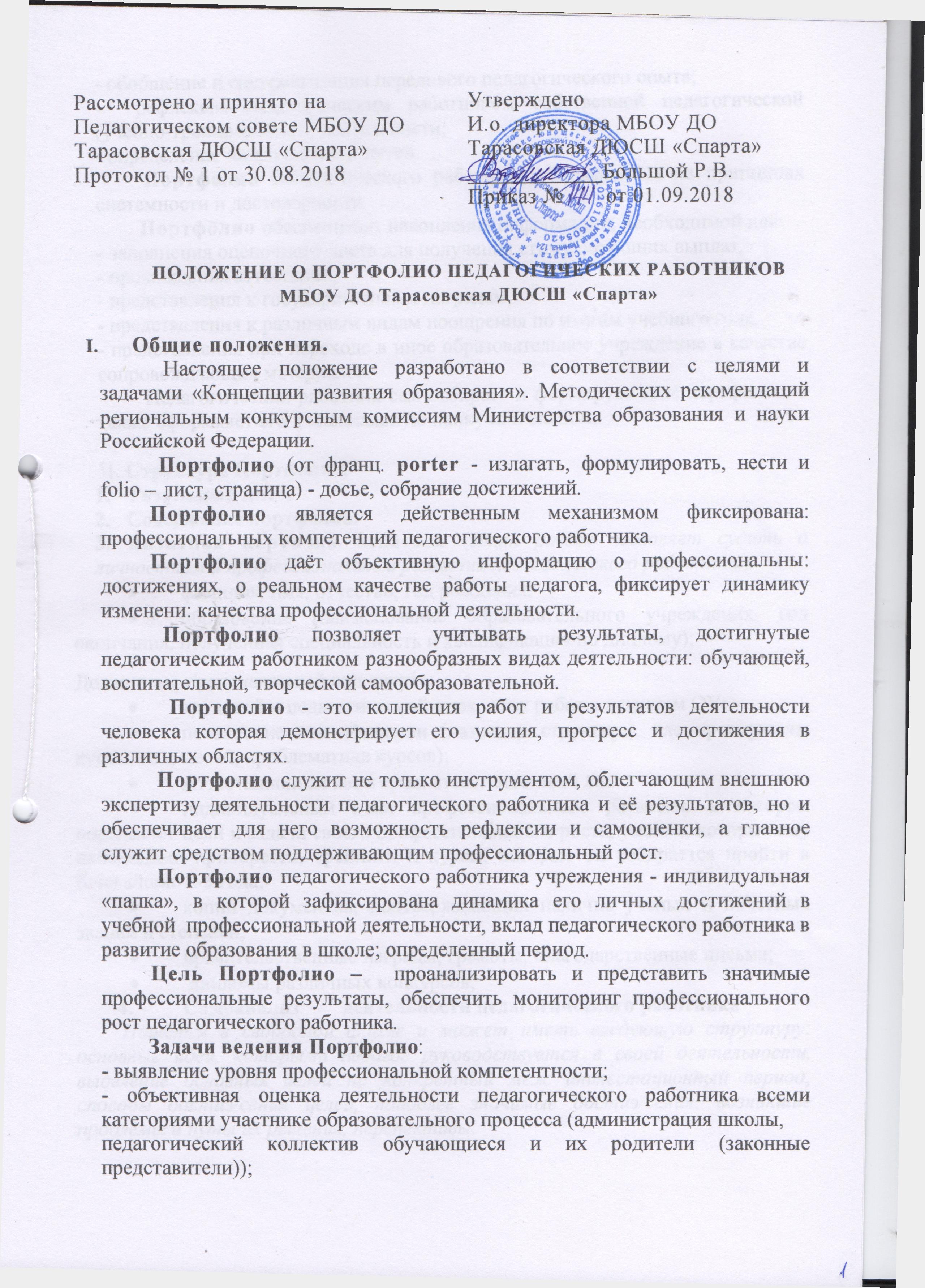 Рассмотрено и принято на Педагогическом совете МБОУ ДО Тарасовская ДЮСШ «Спарта» Протокол № 1 от 30.08.2018Утверждено И.о. директора МБОУ ДО Тарасовская ДЮСШ «Спарта»____________Большой Р.В.Приказ №       от 01.09.2018ПОЛОЖЕНИЕ О ПОРТФОЛИО ПЕДАГОГИЧЕСКИХ РАБОТНИКОВМБОУ ДО Тарасовская ДЮСШ «Спарта»Общие положения.            Настоящее положение разработано в соответствии с целями и задачами «Концепции развития образования». Методических рекомендаций региональным конкурсным комиссиям Министерства образования и науки Российской Федерации.           Портфолио (от франц. porter - излагать, формулировать, нести и folio – лист, страница) - досье, собрание достижений.        Портфолио является действенным механизмом фиксирована: профессиональных компетенций педагогического работника.        Портфолио даёт объективную информацию о профессиональны: достижениях, о реальном качестве работы педагога, фиксирует динамику изменени: качества профессиональной деятельности.          Портфолио позволяет учитывать результаты, достигнутые педагогическим работником разнообразных видах деятельности: обучающей, воспитательной, творческой самообразовательной.           Портфолио - это коллекция работ и результатов деятельности человека которая демонстрирует его усилия, прогресс и достижения в различных областях.         Портфолио служит не только инструментом, облегчающим внешнюю экспертизу деятельности педагогического работника и её результатов, но и обеспечивает для него возможность рефлексии и самооценки, а главное служит средством поддерживающим профессиональный рост.         Портфолио педагогического работника учреждения - индивидуальная «папка», в которой зафиксирована динамика его личных достижений в учебной  профессиональной деятельности, вклад педагогического работника в развитие образования в школе; определенный период.        Цель Портфолио –  проанализировать и представить значимые профессиональные результаты, обеспечить мониторинг профессионального рост педагогического работника.         Задачи ведения Портфолио: - выявление уровня профессиональной компетентности;- объективная оценка деятельности педагогического работника всеми категориями участнике образовательного процесса (администрация школы, педагогический коллектив обучающиеся и их родители (законные представители));- обобщение и систематизация передового педагогического опыта;-  рефлексия педагогическим работником собственной педагогической (учебно-тренировочной) деятельности;- определение направлений и путей.         Портфолио педагогического работника основывается на принципах системности и достоверности.        Портфолио обеспечивает накопление информации, необходимой для:- заполнения оценочного листа для получения стимулирующих выплат, - прохождения аттестации, - представления к государственным наградам, - представления к различным видам поощрения по итогам учебного года, - представления при переходе в иное образовательное учреждение в качестве сопровождающих материалов.          Педагогический работник сам отбирает и формирует своё портфолио, а также оформляет его в специальную папку или альбом. II. Структура Портфолио: Титульный лист. Содержание портфолио.Визитная карточка педагога (этот раздел позволяет судить о личностном и профессиональном развитии педагогического работника). фамилия, имя, отчество, год рождения; образование (наименование образовательного учреждения, год окончания, полученная специальность и квалификация по диплому); Должность, преподаваемый вид спорта: трудовой и педагогический стаж, стаж работы в данном ОУ; повышение квалификации (название структуры, где прослушаны курсы, год, месяц, проблематика курсов); Аттестационная категория: аттестационный лист; индивидуальный план профессионального развития, в котором определяет цели и задачи своего профессионального роста, умения, которые ему необходимо приобрести, тренинги и курсы, которые он собирается пройти в ближайшие 2-3 года; копии документов, подтверждающих наличие ученых и почетных званий и степеней; правительственные награды, грамоты, благодарственные письма; дипломы различных конкурсов; Самоанализ	деятельности педагогического работника Пишется в свободной форме и может иметь следующую структуру: основные идеи, которыми педагог руководствуется в своей деятельности, выделение основных целей на конкретный меж аттестационный период, способы достиэ/сения целей, наиболее значимые достиэ/сения, возникшие проблемы и путы их решения, перспективы. Самообразование и повышение квалификации         В этот раздел помещаются все данные об используемых формах самообразования, повышения квалификации и профессиональной подготовки (участие в семинарах, конференциях, наличие методической темы, обучение на курсах повышения квалификации, дополнительное образование, обучение в аспирантуре, докторантуре, участие и проведение семинаров по подготовке судей) и подтверждено материалами (программы семинаров, конференций, сертификаты, удостоверения, справки, дипломы, благодарности, отзывы, и др.)   6. Научно-методическая деятельность педагогического работника (работа по обобщению и распространению собственного педагогического опыта)1. Наличие собственных методических разработок (дать полный перечень и приложить некоторые из них). 2. Наличие публикаций по проблемам развития, воспитания, образования детей, обобщению опыта (дать полный перечень и приложить самые интересные работы) 3. Участие в проведении мастер-классов, открытых занятий, выступлений, докладов 4. Участие в проведении семинаров, конференций5.   Составление учебных планов (тематическое планирование занятий).6.   Работа по авторским программам7.   Отчёт о работе по теме самообразования (материалы работы, справка).Профессиональные конкурсы разного уровня (приказ, справка, грамота, диплом, благодарность и т.п.).Участие в Интернет - сообществах (указание электронного адреса и содержания личной странички, личного кабинета, создание сайта, электронного портфолио, название интернет - публикаций, участие в конкурсах, дистанционном обучении и т.д.)Использование в учебно-тренировочном процессе  здоровьесберегающих технологий:  экскурсии, походы, прогулки; мероприятия по сохранению и восстановлению психического и  физического здоровья детей - диагностики, анкетирования, опросы (разработки, справки, данные диагностик с анализом, выводом и рекомендациями для дальнейшей работы, фотоматериалы, рисунки, отзывы и т.п.) Организация и разработка документации по проведению соревнований (дать перечень и приложить некоторые из них)Общественная деятельность педагогического работника (работа на общественных началах; участие в работе различных общественных комиссий и советов.Активное участие в общешкольных мероприятиях.Высокий уровень проведения спортивно-массовых мероприятий (разработка мероприятия, отзывы, анализ и т.п.).Проведение мероприятий с привлечением родителей, общественности (разработки, документы, фотоматериалы, отзывы и т.п.)Наставничество педагогического работника (справка, анализ результатов).Правильность и своевременность сдачи учебной и отчётной документации.Пропаганда деятельности школы в СМИ.Организация летней оздоровительной компании. 7. Результативность деятельности и достижений обучающихся (динамика достижений за 3 года в виде схем, графиков и таблиц)В этот раздел помещаются материалы, характеризующие результаты освоения обучающимися образовательных программ, сравнительный анализ деятельности педагога за 3 года на основании:результатов промежуточной и итоговой аттестации;наличия разрядников;данные о поступлении обучающихся в вузы по предметной направленности;участия обучающихся в школьных, районных, региональных и всероссийских соревнованиях;количество обучающихся всего в группах;позитивная динамика результатов за полугодие, год;отсутствие пропусков занятий без уважительных причин;зачисление обучающихся в группу ССМ, ВСМ или в УОР;копии протоколов соревнований, содержащие информацию о количестве участников и результатах выступлений обучающихся (команд 8. Личные достижения педагогического работникаВ этот раздел помещаются все имеющиеся у педагогического работника сертифицированные документы, подтверждающие его индивидуальные оостижения: официальные награды, грамоты, благодарственные письма, сертификаты, гранты (документы на получение) и т.д.Официальные награды (приложить подтверждающие документы). 9. Учебно-материальная база (вклад  педагога в методическое оснащены своего места работы)наличие наглядных пособий (макеты, таблицы, схемы, иллюстрации и др.);наличие дидактического материала, сборников упражнений, рефератов и т.п.;наличие технических средств обучения (телевизор, видеокамера, музыкальный центр, диапроектор, интерактивная доска, компьютер и компьютерные средства обучения, аудио и видеопособия);информация о регулярно используемых технических средствах обучения;другие по желанию педагогического работника.Отзывы - отзывы обучающихся, коллег, администрации, родителей.Оформление Портфолио           Портфолио оформляется самим педагогическим работником в папке-накопителе с файлами на бумажных носителях, а также в электронном виде.                  Каждый отдельный материал, включенный в портфолио, должен датироваться и визироваться (кроме грамот, благодарностей).Педагогический работник имеет право (по своему усмотрению) включать в портфолио дополнительные разделы, материалы, элементы оформления и т. п., отражающие его индивидуальность. В портфолио могут быть помещены иллюстрирующие деятельность фотоматериалы (не более 10-12 фотографий). Папка и собранные в нее материалы должны иметь эстетический вид. Оценка портфолио          Портфолио оценивается администрацией образовательного учреждения или общественным органом в зависимости от цели представления.        При оценке рассматриваются все материалы портфолио с точки зрения того, как они повлияли на результаты обучающихся, на повышение квалификации педагогического работника и пр. Портфолио сдаётся на проверку в администрацию образовательного учреждения с целью оценки качества и результативности груда педагога.	ПриложениеКк Положению о портфолио  педагогических работников МБОУ ДО Тарасовская ДЮСШ «Спарта»Критерии оценки портфолио2 балла - реализовано полностью1 балл- реализовано частично 0 баллов - не реализованоВысчитать процент набранных баллов. 85% и выше - оптимальный  уровень 65% - 84% - допустимый уровень45% - 64% - критический уровень№ФормасамообразованияСрокиПодтверждающие материалы№Название методической разработкиСроки созданияСпособ распространения (наличие в методическом кабинете учреждения, размещение в интернет, др. источниках, и т.п.)№НазваниепубликацииНазваниеизданияИздательствоГодвыпускаКол-востр.№№страниц№Название мероприятияДата проведенияПодтверждающиедокументы№Название мероприятияДатапроведенияФорма участия (тема) представления опытаПодтверждающиедокументы№Название мероприятияДатапроведенияФорма участия (тема) представления опыта№ФИОГодСтажНаименованиеРангЗанятоеп/пспортсменарожденияработысоревнований,соревнованийместосодисциплинаспортсменом№ Награды, званияНомер и дата приказа№ п/пКритерии оценкиСумма балов (16 балов)Сумма балов (16 балов)Сумма балов (16 балов)№ п/пКритерии оценки0121Систематичность и регулярность самомониторинга2Объективность3Структуризация материала портфолио4Логичность и лаконичность всех письменных пояснений5Целостность, тематическая завершенность представленных материалов6Аналитичность7Проектирование8Аккуратность и эстетичность оформления